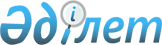 Об установлении объемов субсидий на развитие семеноводства на 2015 годПостановление акимата Алматинской области от 18 мая 2015 года № 216. Зарегистрировано Департаментом юстиции Алматинской области от 09 июня 2015 года № 3204      В соответствии с пунктом 1 статьи 37 Закона Республики Казахстан от 23 января 2001 года "О местном государственном управлении и самоуправлении в Республике Казахстан" и пунктом 5 Правил утвержденных приказом Министра сельского хозяйства Республики Казахстан от 12 декабря 2014 года № 4-2/664 "Об утверждении Правил субсидирования развития семеноводства", акимат Алматинской области ПОСТАНОВЛЯЕТ: 

      1. Установить объемы субсидий на развитие семеноводства по Алматинской области на 2015 год, согласно приложению к настоящему постановлению.

      2. Государственному учреждению "Управление сельского хозяйства Алматинской области" осуществить финансирование субсидирования в пределах средств, предусмотренных в областном бюджете на соответствующий финансовый год. 

      3. Возложить на руководителя государственного учреждения "Управление сельского хозяйства Алматинской области" опубликование настоящего постановления после государственной регистрации в органах юстиции в официальных и периодических печатных изданиях, а также на интернет-ресурсе, определяемом Правительством Республики Казахстан и на интернет-ресурсе акимата области.

      4. Контроль за исполнением настоящего постановления возложить на заместителя акима области С. Бескемпирова. 

      5. Настоящее постановление вступает в силу со дня государственной регистрации в органах юстиции и вводится в действие по истечении десяти календарных дней после дня его первого официального опубликования.

 Объемы субсидий на развитие семеноводства по Алматинской области на 2015 год
					© 2012. РГП на ПХВ «Институт законодательства и правовой информации Республики Казахстан» Министерства юстиции Республики Казахстан
				
      Аким области

А. Баталов
Приложение к постановлению акимата области от "18" мая 2015 года № 216 "Об установлении объемов субсидий на развитие семеноводства на 2015 год" №

Наименование районов и городов

Наименование сельскохозяйственных культур, тонн, штук

Наименование сельскохозяйственных культур, тонн, штук

Наименование сельскохозяйственных культур, тонн, штук

Наименование сельскохозяйственных культур, тонн, штук

Наименование сельскохозяйственных культур, тонн, штук

Наименование сельскохозяйственных культур, тонн, штук

№

Наименование районов и городов

пшеница

ячмень

рис

кукуруза

соя

сафлор

1

2

3

4

5

6

7

8

1

Аксуский

29,9

7,0

9,1

0,18

2

Алакольский

58,8

2,1

21,2

0,89

3

Балхашский

2,8

70,2

21,3

0,1

0,13

4

Енбекшиказахский

10,7

24,4

302,0

9,5

0,07

5

Ескельдинский

48,4

38,8

12,0

13,4

0,07

6

Жамбылский

74,9

59,7

8,4

1,3

0,57

7

Илийский

35,7

28,6

73,2

2,1

1,76

8

Карасайский

22,2

12,9

7,0

0,7

0,06

9

Каратальский

3,7

29,3

15,6

2,2

0,15

10

Кербулакский

141,9

123,2

3,7

0,59

11

Коксуский

18,1

10,7

7,9

10,7

0,07

12

Панфиловский

2,3

1,4

355,8

13

Райымбекский

37,3

20,9

1

2

3

4

5

6

7

8

14

Сарканский

106,3

52,4

4,2

20,7

1,96

15

Талгарский

39,5

16,4

30,8

3,5

0,28

16

Уйгурский

1,9

3,7

148,6

17

Капчагай

2,7

5,5

6,3

1,9

0,22

18

Талдыкорган

0,1

1,6

0,6

2,4

19

Текели

0,9

0,3

0,1

итого:

542,1

495,8

99,5

1006,6

98,8

7,0

Наименование сельскохозяйственных культур, тонн, штук

Наименование сельскохозяйственных культур, тонн, штук

Наименование сельскохозяйственных культур, тонн, штук

Наименование сельскохозяйственных культур, тонн, штук

Наименование сельскохозяйственных культур, тонн, штук

Объем субсидий, тысяч тенге

картофель

сахарная свекла

много летние бобовые травы

саженцы плодово-ягодных культур

(квота)

саженцы

винограда

(квота)

9

10

11

12

13

14

82,6

1,057

5,3

11 217,94

81,9

1,8

8 445,62

30,2

9 438,69

295,7

95577

14000

74 677,01

298,3

1,3

45000

32 905,48

165,8

15 600,96

78,5

16 326,69

506,0

36 818,29

38,9

3,3

8 026,72

311,4

27 915,09

49,7

1,1

7 128,92

72,2

3,241

53 695,09

1001,7

10,4

70 821,78

9

10

11

12

13

14

47,0

1,0

9 578,55

466,0

126365

55 344,47

17,0

42320

26 166,06

11,8

1 857,17

38,3

0,02

2 869,04

12,2

907,41

3605,9

7,6

309262

14000

469 741,0

